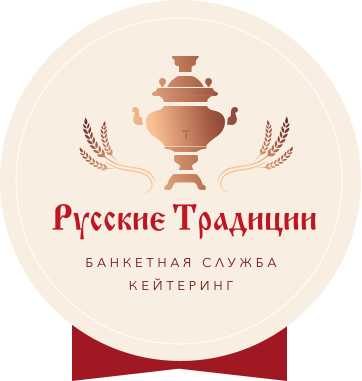 ПРЕДЛОЖЕНИЕ  ДЛЯ  ТУР-ГРУПП                                        ОБЕД                                        450 РОбращаем  Ваше  внимание  на  то, что меню  может  быть  составлено  по                                    Вашим   пожеланиям!Телефон для связи: 984-26-54http://www.obed-online.ru/russkie.tradizii@mail.ruЗакуски: (на выбор)/125Салат « Витаминный» ( капуста б\к, морковь, зелень, масло растительное)Салат "Морковь по-Корейски”Первое: (на выбор)/300Суп  Куриный с вермишелью и яйцомСуп фасолевый Горячее (основное блюдо): (на выбор)                             Котлета домашняя мясная с картофельным пюре /100 /150                                                                            Плов с курой /250Выпечка:             Булочка с маком/50  Белый  и черный хлеб/50Напитки: ( на выбор):чай  / кофе / компот/200              